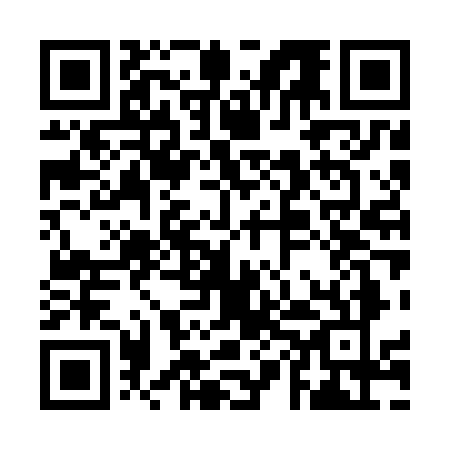 Prayer times for Bargainiai, LithuaniaWed 1 May 2024 - Fri 31 May 2024High Latitude Method: Angle Based RulePrayer Calculation Method: Muslim World LeagueAsar Calculation Method: HanafiPrayer times provided by https://www.salahtimes.comDateDayFajrSunriseDhuhrAsrMaghribIsha1Wed3:115:451:276:399:1011:362Thu3:105:431:276:419:1211:373Fri3:095:411:276:429:1411:384Sat3:085:391:276:439:1611:385Sun3:075:371:276:449:1811:396Mon3:065:351:276:459:2011:407Tue3:055:321:276:479:2211:418Wed3:045:301:276:489:2411:429Thu3:045:281:276:499:2611:4210Fri3:035:261:266:509:2811:4311Sat3:025:241:266:519:2911:4412Sun3:015:221:266:529:3111:4513Mon3:005:211:266:539:3311:4614Tue3:005:191:266:549:3511:4615Wed2:595:171:266:559:3711:4716Thu2:585:151:266:569:3911:4817Fri2:575:131:266:589:4111:4918Sat2:575:111:276:599:4211:5019Sun2:565:101:277:009:4411:5020Mon2:565:081:277:019:4611:5121Tue2:555:071:277:029:4811:5222Wed2:545:051:277:029:4911:5323Thu2:545:031:277:039:5111:5424Fri2:535:021:277:049:5311:5425Sat2:535:011:277:059:5411:5526Sun2:524:591:277:069:5611:5627Mon2:524:581:277:079:5711:5728Tue2:514:571:277:089:5911:5729Wed2:514:551:287:0910:0011:5830Thu2:504:541:287:0910:0211:5931Fri2:504:531:287:1010:0311:59